Publicado en España el 19/05/2023 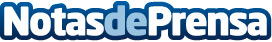 Centro de Estudios Madrid explica algunos puntos clave para preparar las oposiciones a Policía NacionalSuperar las oposiciones a Policía Nacional no es una tarea sencilla, ya que se exige no solo habilidades destacadas, sino también una dedicación constante, un arduo esfuerzo y una gran dedicaciónDatos de contacto:CENTRO DE ESTUDIOS MADRIDPuntos clave para preparar las oposiciones a Policía Nacional91 615 45 20Nota de prensa publicada en: https://www.notasdeprensa.es/centro-de-estudios-madrid-explica-algunos_1 Categorias: Nacional Madrid Cursos http://www.notasdeprensa.es